Nurmijärven Uinti järjestää Suomen Uimaliiton luvalla kansallisetTalviuinnit21.1.2023 Rajamäen uimahallissa klo 13:00 alkaen25 m allas, 6 rataa, sähköinen ajanottoAjoissa huomioidaan 50m hyvitys.Kilpailuissa uidaan myös räpyläuintilajeja.Verryttely ja välinetarkastusKilpauimarit klo 11:45-12:50.
Räpyläuimarit klo 11:45-12:15, 2 rataa.
Räpyläuimareiden välinetarkastus klo 11:15-12:00.
Kisakanslia	Joukkueenjohtaja hakee kisakuoret kisakansliasta ja jakaa rannekkeet uimareille. Kisakuoret ovat haettavissa klo 11.15. alkaen. Rannekkeet palautetaan yhdellä kertaa kisakuoressa kisakansliaan. Kadonneesta rannekkeesta veloitetaan 10 eur.Pukukaapit	Uimareiden käytössä on normaalit pukukaapit. Ryhmäpukutilat on varattu uimahallin uimakoulujen käyttöön. Saman seuran uimareiden toivotaan ottavan vierekkäiset pukukaapit. Tarvittaessa kahden uimarin vaatteet samaan kaappiin.Uimareiden ja valmentajien taukotilatValmentajat ovat kilpailujen aikana tervetulleita Keho-saliin kahville.Uimarit voivat taukoilla spinningsalissa, johon kulku tehdään pukuhuoneiden ja kahvion kautta käytävää pitkin. Eväitä voi nauttia hallin aulassa. Roskat tulee huolehtia roskiksiin!Verryttely kisan aikanaKilpailujen aikainen verryttely tapahtuu hyppyaltaassa. Ponnahduslauta ja kerroshyppytelineet eivät ole kilpailujen aikana käytössä. Ulkoilu tapahtuu uimahallin pääovesta. Varauloskäynnit tulee pysyä suljettuina koko kilpailuiden ajan. Allastiloissa kuljetaan sisäkengillä!LähtöjärjestelytUimarit kerääntyvät 4 erää ennen omaa starttia hyppyaltaan eteen. Lähtöpäädyssä on korit uimareiden vaatteita varten. Lajit uidaan ns. ylilähtönä.Ensiapu               Ensiapupiste löytyy kisatoimistosta.Palkintojen jakoPalkinnot voi noutaa kisakansliasta kilpailun aikana. Mitalit jaetaan kaikissa muissa sarjoissa, paitsi M, N ja Masters.KatsojatAllasalue on tarkoitettu vain uimareille ja valmentajille. Kisojen katsomo sijaitsee parvella, jonne on käynti kahvion viereistä portaikkoa pitkin.Uimahallin kahvio on kilpailujen aikana avoinna. Kilpailuihin osallistuvia uimareita ja valmentajia sekä yleisöä pyydetään huomioimaan, että kilpailun kuulutukset ja tulostaulu kuuluvat ja näkyvät vain hallin puolella. Kahviossa kisoja voi seurata livetiming-palvelusta, jokaisen omilta laitteilta.Kahvio	       Uimahallin kahvio on auki klo 19:00 asti. 

HUOM! Rajamäen Uimahalli on avoinna kilpailujen aikana myös yleisölle. Ystävällisesti pyydämme huomioimaan, että yleisön käytössä ovat seuraavat altaat: 
- Iso allas aamupäivän klo 10:30 asti
- Hyppyallas klo 13:00 asti
- Lämminvesiallas ja kylmäallas koko päivän 
- Lasten allas ja monitoimiallas ovat osittain uimakoulujen käytössä, muuna aikana yleisön käytössä.  Löytötavarat	Toimitetaan kisojen aikana kisakansliaan. Kisojen jälkeen voi kysellä tavaroiden perään osoitteesta nurmijarven.uinti@gmail.com.Tervetuloa kilpailemaan Rajamäelle!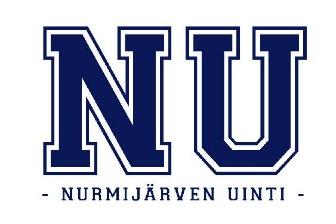 